Transmissor de temperatura T32.xS com versão mais atualizada do protocolo HART® Iperó, Julho de 2018. O transmissor de temperatura T32.xS da WIKA agora também está disponível em uma versão que se comunica através do protocolo HART® 7. Suas novas funções incluem, entre outras, uma extensa descrição do ponto de medição (Long Tag).Todos os outros recursos do instrumento permanecem inalterados. A TÜV Rheinland mais uma vez certificou o T32.xS em uma avaliação completa conforme norma IEC 61508, para aplicações de segurança até SIL 3. Devido à sua compatibilidade com a maioria das ferramentas de software e hardware HART disponíveis no mercado, o transmissor pode ser usado universalmente. Este instrumento de sucesso, com mais de um milhão de peças já vendidas, também está disponível em sua versão com o HART® 5.Número de caracteres: 687Palavra-chave: T32.xS/HART® 7WIKA do Brasil Indústria e Comércio Ltda.Av. Ursula Wiegand, 0318560-000 Iperó, SP BrasilTel. +55 15 3459-9700Fax +55 15 3266-1169vendas@wika.com.brwww.wika.com.brFoto corporative WIKA:Transmissor de temperaturaT32.xS com protocolo HART® 7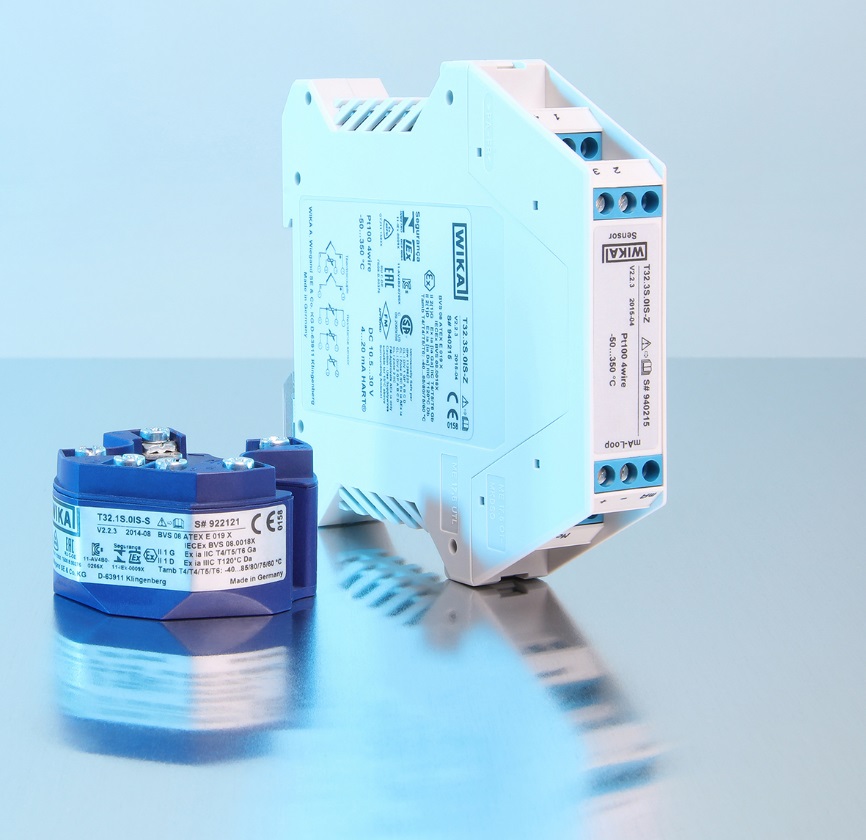 Editado por:WIKA do Brasil Indústria e Comércio Ltda.Thaís Mota e Ismael DuarteMarketing ServicesAv. Ursula Wiegand, 0318560-000 Iperó, SP BrasilTel. +55 15 3459-9765/9769Fax +55 15 3266-1169thais.mota@wika.comwww.wika.com.brWIKA press release 08/2018